Consorzio 6 Toscana Sud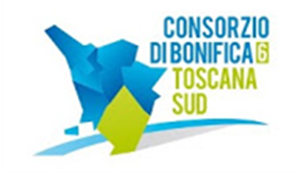 Viale Ximenes n. 3 – 58100 Grosseto - tel. 0564.22189     bonifica@pec.cb6toscanasud.it   -   www.cb6toscanasud.it     Codice Fiscale  01547070530  DIRETTORE GENERALEDecreto  N. 51   – Data Adozione   02/02/2016Atto Pubblicato su Banca Dati escluso/i allegato/i OGGETTO: Costituzione del Gruppo di Lavoro di cui alla  “PERIZIA n° 065 - PSR 2014-2020 Sottomisura 8.3 - REALIZZAZIONE DI BRIGLIE FINALIZZATE AL MIGLIORAMENTO DELLA DINAMICA D’ALVEO TORRENTE DEL FOSSATONE IN LOC. CASA MONTIERI - COMUNE DI CASTIGLIONE D’ORCIA ” - dell’ importo di € 720.000,00”.  Numero proposta:   -DECRETO DEL DIRETTORE  GENERALE N. 51 DEL  02 FEBBRAIO 2016L’anno duemilasedici il giorno 02 del mese di febbraio alle ore 10.00 presso la sede del Consorzio in Grosseto, viale Ximenes n. 3IL DIRETTORE GENERALEVista la Legge Regionale n. 79 del 27.12.2012 ed in particolare l’Art. 21 che affida la struttura operativa e tecnico amministrativa dell’Ente al Direttore Generale, con il compito di organizzarla e controllarla;Visto il Decreto del Presidente n. 223 del 22 Gennaio 2015 con il quale è stato assunto l’Arch. Fabio Zappalorti con la qualifica di Direttore Generale del Consorzio 6 Toscana Sud a far data dal 01 Febbraio 2015; Visto il vigente Statuto Consortile approvato con delibera n. 6 dell’Assemblea consortile, seduta n. 2 del 29/04/2015 (pubblicato sul B.U.R.T  parte seconda n. 20 del 20/05/2015 Supplemento n. 78) ed in particolare l’art. 38 comma 1 che affida al Direttore Generale la struttura operativa e tecnico amministrativa definita dal Piano di Organizzazione Variabile e l’art. 38 comma 3 lettera o) che individua tra le funzioni del Direttore Generale quella di individuare i responsabili unici del procedimento ai sensi del Decreto Legislativo 12 aprile 2006, n° 63 e i responsabili dei vari procedimenti tecnico/amministrativi ai sensi della L. 241/1990;Visto il D.Lgs. 12 aprile 2006, n. 163 “Codice dei contratti di lavori, servizi e forniture;Visto il D.P.R. 5 ottobre 2010, n. 207 “Regolamento di esecuzione e attuazione del Decreto Legislativo n. 163/2006;Vista la L.R. 13 luglio 2007, n. 38 “Norme in materia di contratti pubblici e relative disposizioni sulla sicurezza e regolarità del lavoro” e successive modifiche ed integrazioni;Vista la L. 241/1990 “Nuove norme in materia di procedimento amministrativo e di diritto di accesso ai documenti amministrativi”;Visto il Piano di Organizzazione Variabile (POV) del Consorzio 6 Toscana Sud approvato con deliberazione dell’Assemblea n° 13 nella seduta n° 3 del 24/09/2015 che individua l’articolazione della struttura operativa e tecnico amministrativa del Consorzio;Visto il Decreto del Direttore Generale n° 209 del 28/12/2015 di nomina a Direttore dell’Area Studi e Progettazione, mediante assegnazione a mansioni superiori con decorrenza 1 gennaio 2016, del dipendente Ing. Roberto Tasselli già avente funzione di coordinamento del personale dell’area come da Decreto del Direttore Generale n°108 del 05/10/2015;Visto il Programma di Sviluppo Rurale della Regione Toscana 2014-2020 approvato con decisione della Commissione Europea n. 3507 del 26 maggio 2015;Visto il Decreto Dirigenziale della Regione Toscana n° 5810 del 30/11/2015 “Regolamento (UE) n° 1305/2013 – programma di sviluppo Rurale 2014 – 2020 della Regione Toscana  - approvazione del bando contenente le disposizioni tecniche e procedurali per la presentazione e la selezione delle domande per la concessione degli aiuti della sottomisura 8.3 “Sostegno alla prevenzione dei danni arrecati alle foreste da incendi, calamità naturali ed eventi catastrofici” – annualità 2015”;Vista la volontà da parte del Consorzio 6 Toscana Sud di partecipare al suddetto bando relativo alla sottomisura 8.3;Considerata la necessità di redigere un progetto denominato “PERIZIA n° 065 - PSR 2014-2020 Sottomisura 8.3 - REALIZZAZIONE DI BRIGLIE FINALIZZATE AL MIGLIORAMENTO DELLA DINAMICA D’ALVEO TORRENTE DEL FOSSATONE IN LOC. CASA MONTIERI - COMUNE DI CASTIGLIONE D’ORCIA ” - dell’ importo di € 720.000,00;Considerato che, dopo l’eventuale atto di assegnazione del finanziamento da parte della Regione Toscana condizionato all’ accettazione della “domanda di aiuto” per la “sottomisura 8.3”, il Consorzio 6 Toscana Sud provvederà ad aggiornare l’ Elenco Annuale delle Opere Pubbliche anno 2016 ed il Piano delle Attività di Bonifica anno 2016 creando altresì un apposito capitolo di bilancio con articoli di entrata e di uscita;Visto il Decreto del Direttore n° 43 del 26 gennaio 2016, con il quale si nomina Responsabile Unico del Procedimento ( RUP ) per i lavori di cui alla “PERIZIA n° 065 - PSR 2014-2020 Sottomisura 8.3 - REALIZZAZIONE DI BRIGLIE FINALIZZATE AL MIGLIORAMENTO DELLA DINAMICA D’ALVEO TORRENTE DEL FOSSATONE IN LOC. CASA MONTIERI - COMUNE DI CASTIGLIONE D’ORCIA ” - dell’ importo di € 720.000,00 il Geom. Riccardo Battigalli secondo quanto disposto dal D.Lgs. n. 163/2006 e dal P.O.V. del Consorzio;Ritenuto necessario procedere alla nomina delle seguenti figure: Collaboratori del R.U.P., Progettisti,  Collaboratori dei Progettisti, Verificatori, Coordinatore della Sicurezza in fase di Progettazione, Direttore dei Lavori, Ufficio Direzione Lavori, Coordinatore della Sicurezza in fase di Esecuzione Lavori e Collaudatore ciascuno per le proprie competenze, con i compiti previsti dal D.Lgs. 163/2006 e s.m.i. dal D.P.R. 207/2010 e s.m.i. e dal D.Lgs. 81/2008;Visto la proposta in merito alla nomina delle suddette figure da parte del R.U.P., condivisa dal Direttore Area Studi e Progettazione, Direttore Area Amministrativa e Direttore Area Acquisti, Gare e Contratti;Visto che per ogni incarico menzionato ai punti precedenti, il personale indicato è il seguente: Collaboratori del R.U.P.: Geom. Patrizio Serrotti, Geom. Maurizio Padovani, Geom. Sofia Simi, Dott.ssa Francesca Pettini, Rag. Stefano Fiorentini, Rag. Stefano Simoncelli, Dott. Daniele Cerrato, Dott.ssa Isabella Baragiola, Dott.ssa Federica Lenzini, Rag. Barbara Sciascia, Sig.ra Moira Trabalzini, P.A. Elena Sassetti, P.A. Valeria Angelini, Sig.ra Simona Larini, Sig.ra Simona Martelli, Dott.ssa Stefania Gemignani;Progettista: Ing. Roberto Tasselli;Collaboratori dei Progettisti: Geom. Patrizio Serrotti, Geom. Riccardo Battigalli, Geom. Maurizio Padovani, Geom. Sofia Simi, Geom. Marco Del Tongo, Geom. Onofrio Zotti, P.A. Alessandro Tasselli, P.A. Alessandro Polo, Geom. Fabio Venturi, Geom. Ernesto Bastianini;Verificatori: Geom. Maurizio Padovani, Geom. Patrizio Serrotti, Geom. Riccardo Battigalli;Coordinatore della Sicurezza in fase di Progettazione: Ing. Roberto Tasselli;Direttore dei Lavori: Ing. Roberto Tasselli;Ufficio Direzione Lavori: Geom. Patrizio Serrotti, Geom. Maurizio Padovani, Geom. Sofia Simi, Geom. Marco Del Tongo, Geom. Onofrio Zotti, P.A. Alessandro Tasselli, P.A. Alessandro Polo, Geom. Fabio Venturi, Geom. Ernesto Bastianini;Coordinatore della Sicurezza in fase di Esecuzione Lavori: Ing. Roberto Tasselli;Collaudatore: Ing. Roberto Tasselli;Viste le disposizioni di cui al D.lgs. n° 163/2006 s.m.i., del D.P.R. 207/2010 s.m.i. e del D.lgs 81/2008 s.m.i.;IL DIRETTORE GENERALEDECRETAdi nominare, ai sensi e per gli effetti del D.lgs. n° 163/2006 s.m.i., del D.P.R. 207/2010 s.m.i. e del D.lgs 81/2008 s.m.i., per la realizzazione dei lavori di cui alla “PERIZIA n° 065 - PSR 2014-2020 Sottomisura 8.3 - REALIZZAZIONE DI BRIGLIE FINALIZZATE AL MIGLIORAMENTO DELLA DINAMICA D’ALVEO TORRENTE DEL FOSSATONE IN LOC. CASA MONTIERI - COMUNE DI CASTIGLIONE D’ORCIA ” - dell’ importo di € 720.000,00 i seguenti funzionari per i rispettivi incarichi: Collaboratori del R.U.P.: Geom. Patrizio Serrotti, Geom. Maurizio Padovani, Geom. Sofia Simi, Dott.ssa Francesca Pettini, Rag. Stefano Fiorentini, Rag. Stefano Simoncelli, Dott. Daniele Cerrato, Dott.ssa Isabella Baragiola, Dott.ssa Federica Lenzini, Rag. Barbara Sciascia, Sig.ra Moira Trabalzini, P.A. Elena Sassetti, P.A. Valeria Angelini, Sig.ra Simona Larini, Sig.ra Simona Martelli, Dott.ssa Stefania Gemignani;Progettista: Ing. Roberto Tasselli;Collaboratori dei Progettisti: Geom. Patrizio Serrotti, Geom. Riccardo Battigalli, Geom. Maurizio Padovani, Geom. Sofia Simi, Geom. Marco Del Tongo, Geom. Onofrio Zotti, P.A. Alessandro Tasselli, P.A. Alessandro Polo, Geom. Fabio Venturi, Geom. Ernesto Bastianini;Verificatori: Geom. Maurizio Padovani, Geom. Patrizio Serrotti, Geom. Riccardo Battigalli;Coordinatore della Sicurezza in fase di Progettazione: Ing. Roberto Tasselli;Direttore dei Lavori: Ing. Roberto Tasselli;Ufficio Direzione Lavori: Geom. Patrizio Serrotti, Geom. Maurizio Padovani, Geom. Sofia Simi, Geom. Marco Del Tongo, Geom. Onofrio Zotti, P.A. Alessandro Tasselli, P.A. Alessandro Polo, Geom. Fabio Venturi, Geom. Ernesto Bastianini;Coordinatore della Sicurezza in fase di Esecuzione Lavori: Ing. Roberto Tasselli;Collaudatore: Ing. Roberto Tasselli;IL DIRETTORE GENERALE(Arch. Fabio Zappalorti)Parere di Regolarità TecnicaIl sottoscritto Ing. Roberto Tasselli in qualità di Direttore dell’Area Studi e Progettazione esprime sul presente Decreto il parere, in ordine alla sola Regolarità Tecnica: FAVOREVOLEFirmato Ing. Roberto TasselliATTESTATO DI PUBBLICAZIONEIl sottoscritto Direttore dell’Area Amministrativa certifica che il presente Decreto viene affissa all’Albo pretorio del Consorzio a partire dal 02.02.2016, ai fini di pubblicità e conoscenza.Il Direttore Area AmministrativaFirmato Dott. Carlo Cagnani